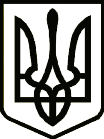 УКРАЇНАчернігівська обласна державна адміністраціяУПРАВЛІННЯ КАПІТАЛЬНОГО БУДІВНИЦТВАН А К А Звід 21 вересня 2022 р.                  Чернігів                                              № 175 Про затвердження Положення про відділ експлуатаційного утримання автомобільних доріг Відповідно до статей 6, 11 Закону України «Про місцеві державні адміністрації»,	н а к а з у ю : 1. ЗАТВЕРДИТИ Положення про відділ експлуатаційного утримання автомобільних доріг Управління капітального будівництва Чернігівської обласної державної адміністрації (додається).	2. Визнати таким, що втратив чинність, наказ начальника Управління капітального будівництва Чернігівської обласної державної адміністрації       від 27 червня 2019 року № 225 «Про затвердження положення про структурні підрозділи Управління».3. Контроль за виконанням цього наказу залишаю за собою.Начальник                                                                             Ярослав СЛЄСАРЕНКО